Муниципальное бюджетное общеобразовательное учреждение«Основная общеобразовательная школа № 8»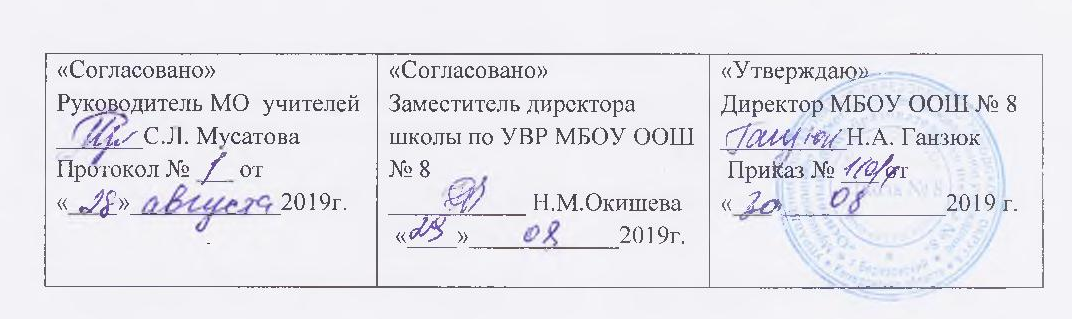 	Рабочая программапо биологии5-9 классы                                                                                                      Составитель:	Архипова Л. Е.	учитель биологииБерёзовский 2018СОДЕРЖАНИЕ1.Планируемые результаты освоения учебного предмета……………………стр.32.Cодержание учебного предмета………………………………………………стр.63..Тематическое планирование учебного материала…………………………..стр.33Планируемые результаты освоения учебного предметаЛичностные результаты освоения основной образовательной программы основного общего образования должны отражать:1) воспитание российской гражданской идентичности: патриотизма, уважения к Отечеству, прошлое и настоящее многонационального народа России; осознание своей этнической принадлежности, знание истории, языка, культуры своего народа, своего края, основ культурного наследия народов России и человечества; усвоение гуманистических, демократических и традиционных ценностей многонационального российского общества; воспитание чувства ответственности и долга перед Родиной;2) формирование ответственного отношения к учению, готовности и способности обучающихся к саморазвитию и самообразованию на основе мотивации к обучению и познанию, осознанному выбору и построению дальнейшей индивидуальной траектории образования на базе ориентировки в мире профессий и профессиональных предпочтений с учетом устойчивых познавательных интересов, а также на основе формирования уважительного отношения к труду, развития опыта участия в социально значимом труде;3) формирование целостного мировоззрения, соответствующего современному уровню развития науки и общественной практики, учитывающего социальное, культурное, языковое, духовное многообразие современного мира;4) формирование осознанного, уважительного и доброжелательного отношения к другому человеку, его мнению, мировоззрению, культуре, языку, вере, гражданской позиции, к истории, культуре, религии, традициям, языкам, ценностям народов России и народов мира; готовности и способности вести диалог с другими людьми и достигать в нем взаимопонимания;5) освоение социальных норм, правил поведения, ролей и форм социальной жизни в группах и сообществах, включая взрослые и социальные сообщества; участие в школьном самоуправлении и общественной жизни в пределах возрастных компетенций с учетом региональных, этнокультурных, социальных и экономических особенностей;6) развитие морального сознания и компетентности в решении моральных проблем на основе личностного выбора, формирование нравственных чувств и нравственного поведения, осознанного и ответственного отношения к собственным поступкам;7) формирование коммуникативной компетентности в общении и сотрудничестве со сверстниками, детьми старшего и младшего возраста, взрослыми в процессе образовательной, общественно полезной, учебно-исследовательской, творческой и других видов деятельности;8) формирование ценности здорового и безопасного образа жизни; усвоение правил индивидуального и коллективного безопасного поведения в чрезвычайных ситуациях, угрожающих жизни и здоровью людей, правил поведения на транспорте и на дорогах;9) формирование основ экологической культуры, соответствующей современному уровню экологического мышления, развитие опыта экологически ориентированной рефлексивно-оценочной и практической деятельности в жизненных ситуациях;10) осознание значения семьи в жизни человека и общества, принятие ценности семейной жизни, уважительное и заботливое отношение к членам своей семьи;11) развитие эстетического сознания через освоение художественного наследия народов России и мира, творческой деятельности эстетического характера.Метапредметные результаты освоения основной образовательной программы основного общего образования должны отражать:1) умение самостоятельно определять цели своего обучения, ставить и формулировать для себя новые задачи в учебе и познавательной деятельности, развивать мотивы и интересы своей познавательной деятельности;2) умение самостоятельно планировать пути достижения целей, в том числе альтернативные, осознанно выбирать наиболее эффективные способы решения учебных и познавательных задач;3) умение соотносить свои действия с планируемыми результатами, осуществлять контроль своей деятельности в процессе достижения результата, определять способы действий в рамках предложенных условий и требований, корректировать свои действия в соответствии с изменяющейся ситуацией;4) умение оценивать правильность выполнения учебной задачи, собственные возможности ее решения;5) владение основами самоконтроля, самооценки, принятия решений и осуществления осознанного выбора в учебной и познавательной деятельности;6) умение определять понятия, создавать обобщения, устанавливать аналогии, классифицировать, самостоятельно выбирать основания и критерии для классификации, устанавливать причинно-следственные связи, строить логическое рассуждение, умозаключение (индуктивное, дедуктивное и по аналогии) и делать выводы;7) умение создавать, применять и преобразовывать знаки и символы, модели и схемы для решения учебных и познавательных задач;8) смысловое чтение;9) умение организовывать учебное сотрудничество и совместную деятельность с учителем и сверстниками; работать индивидуально и в группе: находить общее решение и разрешать конфликты на основе согласования позиций и учета интересов; формулировать, аргументировать и отстаивать свое мнение;10) умение осознанно использовать речевые средства в соответствии с задачей коммуникации для выражения своих чувств, мыслей и потребностей; планирования и регуляции своей деятельности; владение устной и письменной речью, монологической контекстной речью; Предметные результаты освоения основной образовательной программы основного общего образования должны отражать:1) формирование системы научных знаний о живой природе, закономерностях ее развития, исторически быстром сокращении биологического разнообразия в биосфере в результате деятельности человека для развития современных естественно-научных представлений о картине мира;2) формирование первоначальных систематизированных представлений о биологических объектах, процессах, явлениях, закономерностях, об основных биологических теориях, об экосистемной организации жизни, о взаимосвязи живого и неживого в биосфере, о наследственности и изменчивости; овладение понятийным аппаратом биологии;3) приобретение опыта использования методов биологической науки и проведения несложных биологических экспериментов для изучения живых организмов и человека, проведения экологического мониторинга в окружающей среде;4) формирование основ экологической грамотности: способности оценивать последствия деятельности человека в природе, влияние факторов риска на здоровье человека; выбирать целевые и смысловые установки в своих действиях и поступках по отношению к живой природе, здоровью своему и окружающих, осознание необходимости действий по сохранению биоразнообразия и природных местообитаний видов растений и животных;5) формирование представлений о значении биологических наук в решении проблем необходимости рационального природопользования защиты здоровья людей в условиях быстрого изменения экологического качества окружающей среды;6) освоение приемов оказания первой помощи, рациональной организации труда и отдыха, выращивания и размножения культурных растений и домашних животных, ухода за ними.II. Cодержание учебного предметаЖивые организмы. Биология – наука о живых организмах. Биология как наука. Методы изучения живых организмов. Роль биологии в познании окружающего мира и практической деятельности людей. Соблюдение правил поведения в окружающей среде. Бережное отношение к природе. Охрана биологических объектов. Правила работы в кабинете биологии, с биологическими приборами и инструментами. Свойства живых организмов (структурированность, целостность, обмен веществ, движение, размножение, развитие, раздражимость, приспособленность, наследственность и изменчивость) их проявление у растений, животных, грибов и бактерий. Клеточное строение организмов. Клетка – основа строения и жизнедеятельности организмов. История изучения клетки. Методы изучения клетки. Строение и жизнедеятельность клетки. Бактериальная клетка. Животная клетка. Растительная клетка. Грибная клетка. Ткани организмов. Многообразие организмов. Клеточные и неклеточные формы жизни. Организм. Классификация организмов. Принципы классификации. Одноклеточные и многоклеточные организмы. Основные царства живой природы. Среды жизни. Среда обитания. Факторы среды обитания. Места обитания. Приспособления организмов к жизни в наземно-воздушной среде. Приспособления организмов к жизни в водной среде. Приспособления организмов к жизни в почвенной среде. Приспособления организмов к жизни в организменной среде. Растительный и животный мир родного края. Царство Растения. Многообразие и значение растений в природе и жизни человека. Общее знакомство с цветковыми растениями. Растительные ткани и органы растений. Вегетативные и генеративные органы. Жизненные формы растений. Растение – целостный организм (биосистема). Условия обитания растений. Среды обитания растений. Сезонные явления в жизни растений. Органы цветкового растения. Семя. Строение семени. Корень. Зоны корня. Виды корней. Корневые системы. Значение корня. Видоизменения корней. Побег. Генеративные и вегетативные побеги. Строение побега. Разнообразие и значение побегов. Видоизмененные побеги. Почки. Вегетативные и генеративные почки. Строение листа. Листорасположение. Жилкование листа. Стебель. Строение и значение стебля. Строение и значение цветка. Соцветия. Опыление. Виды опыления. Строение и значение плода. Многообразие плодов. Распространение плодов. Микроскопическое строение растений. Разнообразие растительных клеток. Ткани растений. Микроскопическое строение корня. Корневой волосок. Микроскопическое строение стебля. Микроскопическое строение листа. Жизнедеятельность цветковых растений. Процессы жизнедеятельности растений. Обмен веществ и превращение энергии: почвенное питание и воздушное питание (фотосинтез), дыхание, удаление конечных продуктов обмена веществ. Транспорт веществ. Движения. Рост, развитие и размножение растений. Половое размножение растений. Оплодотворение у цветковых растений. Вегетативное размножение растений. Приемы выращивания и размножения растений и ухода за ними. Космическая роль зеленых растений. Многообразие растений. Классификация растений. Водоросли – низшие растения. Многообразие водорослей. Высшие споровые растения (мхи, папоротники, хвощи, плауны), отличительные особенности и многообразие. Отдел Голосеменные, отличительные особенности и многообразие. Отдел Покрытосеменные (Цветковые), отличительные особенности. Классы Однодольные и Двудольные. Многообразие цветковых растений. Меры профилактики заболеваний, вызываемых растениями. Царство Бактерии. Бактерии,их строение и жизнедеятельность. Роль бактерий в природе, жизни человека. Меры профилактики заболеваний, вызываемых бактериями. Значение работ Р. Коха и Л. Пастера. Царство Грибы. Отличительные особенности грибов. Многообразие грибов. Роль грибов в природе, жизни человека. Грибы-паразиты. Съедобные и ядовитые грибы. Первая помощь при отравлении грибами. Меры профилактики заболеваний, вызываемых грибами. Лишайники, их роль в природе и жизни человека. Царство Животные. Общее знакомство с животными. Животные ткани, органы и системы органов животных. Организм животного как биосистема. Многообразие и классификация животных. Среды обитания животных. Сезонные явления в жизни животных. Поведение животных (раздражимость, рефлексы и инстинкты). Разнообразие отношений животных в природе. Значение животных в природе и жизни человека. Одноклеточные животные, или Простейшие. Общая характеристика простейших. Происхождение простейших. Значение простейших в природе и жизни человека. Пути заражения человека и животных паразитическими простейшими. Меры профилактики заболеваний, вызываемых одноклеточными животными. Тип Кишечнополостные. Многоклеточные животные. Общая характеристика типа Кишечнополостные. Регенерация. Происхождение кишечнополостных. Значение кишечнополостных в природе и жизни человека. Типы червей. Тип Плоские черви, общая характеристика. Тип Круглые черви, общая характеристика. Тип Кольчатые черви, общая характеристика. Паразитические плоские и круглые черви. Пути заражения человека и животных паразитическими червями. Меры профилактики заражения. Значение дождевых червей в почвообразовании. Происхождение червей. Тип Моллюски. Общая характеристика типа Моллюски. Многообразие моллюсков. Происхождение моллюсков и их значение в природе и жизни человека. Тип Членистоногие. Общая характеристика типа Членистоногие. Среды жизни. Происхождение членистоногих. Охрана членистоногих. Класс Ракообразные. Особенности строения и жизнедеятельности ракообразных, их значение в природе и жизни человека. Класс Паукообразные. Особенности строения и жизнедеятельности паукообразных, их значение в природе и жизни человека. Клещи – переносчики возбудителей заболеваний животных и человека. Меры профилактики. Класс Насекомые. Особенности строения и жизнедеятельности насекомых. Поведение насекомых, инстинкты. Значение насекомых в природе и сельскохозяйственной деятельности человека. Насекомые – вредители. Меры по сокращению численности насекомых-вредителей. Насекомые, снижающие численность вредителей растений. Насекомые – переносчики возбудителей и паразиты человека и домашних животных. Одомашненные насекомые: медоносная пчела и тутовый шелкопряд. Тип Хордовые. Общая характеристика типа Хордовых. Подтип Бесчерепные. Ланцетник. Подтип Черепные, или Позвоночные. Общая характеристика надкласса Рыбы. Места обитания и внешнее строение рыб. Особенности внутреннего строения и процессов жизнедеятельности у рыб в связи с водным образом жизни. Размножение и развитие и миграция рыб в природе. Основные систематические группы рыб. Значение рыб в природе и жизни человека. Рыбоводство и охрана рыбных запасов. Класс Земноводные. Общая характеристика класса Земноводные. Места обитания и распространение земноводных. Особенности внешнего строения в связи с образом жизни. Внутреннее строение земноводных. Размножение и развитие земноводных. Происхождение земноводных. Многообразие современных земноводных и их охрана. Значение земноводных в природе и жизни человека. Класс Пресмыкающиеся. Общая характеристика класса Пресмыкающиеся. Места обитания, особенности внешнего и внутреннего строения пресмыкающихся. Размножение пресмыкающихся. Происхождение и многообразие древних пресмыкающихся. Значение пресмыкающихся в природе и жизни человека. Класс Птицы. Общая характеристика класса Птицы. Места обитания и особенности внешнего строения птиц. Особенности внутреннего строения и жизнедеятельности птиц. Размножение и развитие птиц. Сезонные явления в жизни птиц. Экологические группы птиц. Происхождение птиц. Значение птиц в природе и жизни человека. Охрана птиц. Птицеводство. Домашние птицы, приемы выращивания и ухода за птицами. Класс Млекопитающие. Общая характеристика класса Млекопитающие. Среды жизни млекопитающих. Особенности внешнего строения, скелета и мускулатуры млекопитающих. Органы полости тела. Нервная система и поведение млекопитающих, рассудочное поведение. Размножение и развитие млекопитающих. Происхождение млекопитающих. Многообразие млекопитающих. Млекопитающие – переносчики возбудителей опасных заболеваний. Меры борьбы с грызунами. Меры предосторожности и первая помощь при укусах животных. Экологические группы млекопитающих. Сезонные явления в жизни млекопитающих. Происхождение и значение млекопитающих. Охрана млекопитающих. Важнейшие породы домашних млекопитающих. Приемы выращивания и ухода за домашними млекопитающими. Многообразие птиц и млекопитающих родного края. Человек и его здоровье. Введение в науки о человеке. Значение знаний об особенностях строения и жизнедеятельности организма человека для самопознания и сохранения здоровья. Комплекс наук, изучающих организм человека. Научные методы изучения человеческого организма (наблюдение, измерение, эксперимент). Место человека в системе животного мира. Сходства и отличия человека и животных. Особенности человека как социального существа. Происхождение современного человека. Расы. Общие свойства организма человека. Клетка – основа строения, жизнедеятельности и развития организмов. Строение, химический состав, жизненные свойства клетки. Ткани, органы и системы органов организма человека, их строение и функции. Организм человека как биосистема. Внутренняя среда организма (кровь, лимфа, тканевая жидкость). Нейрогуморальная регуляция функций организма. Регуляция функций организма, способы регуляции. Механизмы регуляции функций. Нервная система: центральная и периферическая, соматическая и вегетативная. Нейроны, нервы, нервные узлы. Рефлекторный принцип работы нервной системы. Рефлекторная дуга. Спинной мозг. Головной мозг. Большие полушария головного мозга. Особенности развития головного мозга человека и его функциональная асимметрия. Нарушения деятельности нервной системы и их предупреждение. Железы и их классификация. Эндокринная система. Гормоны, их роль в регуляции физиологических функций организма. Железы внутренней секреции: гипофиз, эпифиз, щитовидная железа, надпочечники. Железы смешанной секреции: поджелудочная и половые железы. Регуляция функций эндокринных желез. Опора и движение. Опорно-двигательная система: строение, функции. Кость: химический состав, строение, рост. Соединение костей. Скелет человека. Особенности скелета человека, связанные с прямохождением и трудовой деятельностью. Влияние факторов окружающей среды и образа жизни на развитие скелета. Мышцы и их функции. Значение физических упражнений для правильного формирования скелета и мышц. Гиподинамия. Профилактика травматизма. Первая помощь при травмах опорно-двигательного аппарата. Кровь и кровообращение. Функции крови и лимфы. Поддержание постоянства внутренней среды. Гомеостаз. Состав крови. Форменные элементы крови: эритроциты, лейкоциты, тромбоциты. Группы крови. Резус-фактор. Переливание крови. Свертывание крови. Иммунитет. Факторы, влияющие на иммунитет. Значение работ Л. Пастера и И.И. Мечникова в области иммунитета. Роль прививок в борьбе с инфекционными заболеваниями. Кровеносная и лимфатическая системы: строение, функции. Строение сосудов. Движение крови по сосудам. Строение и работа сердца. Сердечный цикл. Пульс. Давление крови. Движение лимфы по сосудам. Гигиена сердечно-сосудистой системы. Профилактика сердечно-сосудистых заболеваний. Виды кровотечений, приемы оказания первой помощи при кровотечениях. Дыхание. Дыхательная система: строение и функции. Этапы дыхания. Легочные объемы. Газообмен в легких и тканях. Регуляция дыхания. Гигиена дыхания. Вред табакокурения. Предупреждение распространения инфекционных заболеваний и соблюдение мер профилактики для защиты собственного организма. Первая помощь при остановке дыхания, спасении утопающего, отравлении угарным газом. Пищеварение. Питание. Пищеварение. Пищеварительная система: строение и функции. Ферменты, роль ферментов в пищеварении. Обработка пищи в ротовой полости. Зубы и уход за ними. Слюна и слюнные железы. Глотание. Пищеварение в желудке. Желудочный сок. Аппетит. Пищеварение в тонком кишечнике. Роль печени и поджелудочной железы в пищеварении. Всасывание питательных веществ. Особенности пищеварения в толстом кишечнике. Вклад Павлова И. П. в изучение пищеварения. Гигиена питания, предотвращение желудочно-кишечных заболеваний. Обмен веществ и энергии. Обмен веществ и превращение энергии. Две стороны обмена веществ и энергии. Обмен органических и неорганических веществ. Витамины. Проявление гиповитаминозов и авитаминозов, и меры их предупреждения. Энергетический обмен и питание. Пищевые рационы. Нормы питания. Регуляция обмена веществ. Поддержание температуры тела. Терморегуляция при разных условиях среды. Покровы тела. Уход за кожей, волосами, ногтями. Роль кожи в процессах терморегуляции. Приемы оказания первой помощи при травмах, ожогах, обморожениях и их профилактика. Выделение. Мочевыделительная система: строение и функции. Процесс образования и выделения мочи, его регуляция. Заболевания органов мочевыделительной системы и меры их предупреждения. Размножение и развитие. Половая система: строение и функции. Оплодотворение и внутриутробное развитие. Роды. Рост и развитие ребенка. Половое созревание. Наследование признаков у человека. Наследственные болезни, их причины и предупреждение. Роль генетических знаний в планировании семьи. Забота о репродуктивном здоровье. Инфекции, передающиеся половым путем и их профилактика. ВИЧ, профилактика СПИДа. Сенсорные системы (анализаторы). Органы чувств и их значение в жизни человека. Сенсорные системы, их строение и функции. Глаз и зрение. Оптическая система глаза. Сетчатка. Зрительные рецепторы: палочки и колбочки. Нарушения зрения и их предупреждение. Ухо и слух. Строение и функции органа слуха. Гигиена слуха. Органы равновесия, мышечного чувства, осязания, обоняния и вкуса. Взаимодействие сенсорных систем. Влияние экологических факторов на органы чувств. Высшая нервная деятельность. Высшая нервная деятельность человека, работы И. М. Сеченова, И. П. Павлова, А. А. Ухтомского и П. К. Анохина. Безусловные и условные рефлексы, их значение. Познавательная деятельность мозга. Эмоции, память, мышление, речь. Сон и бодрствование. Значение сна. Предупреждение нарушений сна. Особенности психики человека: осмысленность восприятия, словесно-логическое мышление, способность к накоплению и передаче из поколения в поколение информации. Индивидуальные особенности личности: способности, темперамент, характер, одаренность. Психология и поведение человека. Цели и мотивы деятельности. Значение интеллектуальных, творческих и эстетических потребностей. Роль обучения и воспитания в развитии психики и поведения человека. Здоровье человека и его охрана. Здоровье человека. Соблюдение санитарно-гигиенических норм и правил здорового образа жизни. Укрепление здоровья: аутотренинг, закаливание, двигательная активность, сбалансированное питание. Влияние физических упражнений на органы и системы органов. Защитно-приспособительные реакции организма. Факторы, нарушающие здоровье (гиподинамия, курение, употребление алкоголя, несбалансированное питание, стресс). Культура отношения к собственному здоровью и здоровью окружающих. Человек и окружающая среда. Значение окружающей среды как источника веществ и энергии. Социальная и природная среда, адаптации к ним. Краткая характеристика основных форм труда. Рациональная организация труда и отдыха. Соблюдение правил поведения в окружающей среде, в опасных и чрезвычайных ситуациях, как основа безопасности собственной жизни. Зависимость здоровья человека от состояния окружающей среды. Общие биологические закономерности. Биология как наука. Научные методы изучения, применяемые в биологии: наблюдение, описание, эксперимент. Гипотеза, модель, теория, их значение и использование в повседневной жизни. Биологические науки. Роль биологии в формировании естественно-научной картины мира. Основные признаки живого. Уровни организации живой природы. Живые природные объекты как система. Классификация живых природных объектов. Клетка. Клеточная теория. Клеточное строение организмов как доказательство их родства, единства живой природы. Строение клетки: клеточная оболочка, плазматическая мембрана, цитоплазма, ядро, органоиды. Многообразие клеток. Обмен веществ и превращение энергии в клетке. Хромосомы и гены. Нарушения в строении и функционировании клеток – одна из причин заболевания организма. Деление клетки – основа размножения, роста и развития организмов. Организм. Клеточные и неклеточные формы жизни. Вирусы. Одноклеточные и многоклеточные организмы. Особенности химического состава организмов: неорганические и органические вещества, их роль в организме. Обмен веществ и превращения энергии – признак живых организмов. Питание, дыхание, транспорт веществ, удаление продуктов обмена, координация и регуляция функций, движение и опора у растений и животных. Рост и развитие организмов. Размножение. Бесполое и половое размножение. Половые клетки. Оплодотворение. Наследственность и изменчивость – свойства организмов. Наследственная и ненаследственная изменчивость. Приспособленность организмов к условиям среды. Вид. Вид, признаки вида. Вид как основная систематическая категория живого. Популяция как форма существования вида в природе. Популяция как единица эволюции. Ч. Дарвин – основоположник учения об эволюции. Основные движущие силы эволюции в природе. Результаты эволюции: многообразие видов, приспособленность организмов к среде обитания. Усложнение растений и животных в процессе эволюции. Происхождение основных систематических групп растений и животных. Применение знаний о наследственности, изменчивости и искусственном отборе при выведении новых пород животных, сортов растений и штаммов микроорганизмов. Экосистемы. Экология, экологические факторы, их влияние на организмы. Экосистемная организация живой природы. Экосистема, ее основные компоненты. Структура экосистемы. Пищевые связи в экосистеме. Взаимодействие популяций разных видов в экосистеме. Естественная экосистема (биогеоценоз). Агроэкосистема (агроценоз) как искусственное сообщество организмов. Круговорот веществ и поток энергии в биогеоценозах. Биосфера – глобальная экосистема. В. И. Вернадский – основоположник учения о биосфере. Структура биосферы. Распространение и роль живого вещества в биосфере. Ноосфера. Краткая история эволюции биосферы. Значение охраны биосферы для сохранения жизни на Земле. Биологическое разнообразие как основа устойчивости биосферы. Современные экологические проблемы, их влияние на собственную жизнь и жизнь окружающих людей. Последствия деятельности человека в экосистемах. Влияние собственных поступков на живые организмы и экосистемы. Содержание курса «Биология. 5 класс» «Биология — наука о живом мире»•	наука о живой природе — биология: человек и природа; живые организмы - важная часть природы; зависимость жизни первобытных людей от природы, охота и собирательство, начало земледелия и скотоводства, культурные растения и домашние животные;•	свойства живого: отличие живых тел от тел неживой природы; признаки живого: обмен веществ, питание, дыхание, рост, развитие, размножение, раздражимость; организм — единица живой природы; органы организма, их функции; согласованность работы органов, обеспечивающая жизнедеятельность организма как единого целого;•	методы изучения природы: использование биологических методов для изучения любого живого объекта; общие методы изучения природы: наблюдение, описание, измерение, эксперимент; использование сравнения и моделирования в лабораторных условиях;•	увеличительные приборы: необходимость использования увеличительных приборов при изучении объектов живой природы; увеличительные приборы: лупа ручная и штативная, микроскоп, части микроскопа, микропрепарат; правила работы с микроскопом;•	строение клетки, ткани: клеточное строение живых организмов; клетка, части клетки и ихрастений, их функции;•	химический состав клетки: химические вещества клетки; неорганические вещества клетки, их значение для клетки и организма; органические вещества клетки, их значение для клетки и организма;•	процессы жизнедеятельности клетки: основные процессы, присущие живой клетке, — дыхание, питание, обмен веществ, рост, развитие, размножение; размножение клетки путем деления; передача наследственного материала дочерним клеткам; взаимосвязанная работа частей клетки, обусловливающая ее жизнедеятельность как целостной живой системы — биосистемы;•	великие ученые-естествоиспытатели: Аристотель, Теофраст, К. Линней, Ч. Дарвин, В.И. Вернадский, Н.И. Вавилов. «Многообразие живых организмов»•	царства живой природы: классификация живых организмов; раздел биологии — систематика; царства клеточных организмов: бактерий, грибов, растений и животных; вирусы — неклеточная форма жизни: их строение, значение и меры профилактики вирусных заболеваний; вид как наименьшая единица классификации;•	бактерии: бактерии — примитивные одноклеточные организмы, строение бактерий, размножение бактерий делением клетки надвое; бактерии как самая древняя группа организмов, процессы жизнедеятельности бактерий; понятие об автотрофах и гетеротрофах, прокариотах и эукариотах;•	значение бактерий в природе и для человека: роль бактерий в природе; симбиоз клубеньковых бактерий с растениями; фотосинтезирующие бактерии; цианобактерии как поставщики кислорода в атмосферу; бактерии, обладающие разными типами обмена веществ; процесс брожения; роль бактерий в природе и жизни человека; средства борьбы с болезнетвор-ными бактериями;•	растения: представление о флоре; отличительное свойство растений; хлорофилл; зна-чение фотосинтеза; сравнение клеток растений и бактерий; деление царства Растения на группы: водоросли, цветковые (покрытосеменные), голосеменные, мхи, плауны, хвощи, папоротники; строение растений; корень и побег; слоевище водорослей; основные различия покрытосеменных и голосеменных растений; роль цветковых растений в жизни человека;•	животные: представление о фауне; особенности животных; одноклеточные и многоклеточные организмы; роль животных в природе и жизни человека; зависимость животных от окружающей среды;•	грибы: общая характеристика грибов; многоклеточные и одноклеточные грибы; наличие у грибов признаков растений и животных; строение тела гриба: грибница, образованная гифами; питание грибов: сапротрофы, паразиты, симбионты и хищники; размножение спорами; симбиоз гриба и растения — грибокорень (микориза);•	многообразие и значение грибов: строение шляпочных грибов; плесневые грибы, их использование в здравоохранении (антибиотик пенициллин); одноклеточные грибы — дрожжи, их использование в хлебопечении и пивоварении; съедобные и ядовитые грибы; правила сбора и употребления грибов в пищу; паразитические грибы; роль грибов в природе и жизни человека;•	лишайники: общая характеристика лишайников; внешнее и внутреннее строение, питание, размножение; значение лишайников в природе и в жизни человека; лишайники — показатели чистоты воздуха;•	значение живых организмов в природе и жизни человека: животные и растения, вредные для человека; живые организмы, полезные для человека; взаимосвязь полезных и вредных видов в природе; значение биологического разнообразия в природе и жизни человека. «Жизнь организмов на планете Земля»•	среды жизни планеты Земля: многообразие условий обитания на планете; среды жизни организмов; особенности водной, почвенной,наземно-воздушной и организменной сред; примеры организмов — обитателей этих сред жизни;•	экологические факторы среды: условия, влияющие на жизнь организмов в природе, факторы неживой природы, факторы живой природы, антропогенные факторы; примеры экологических факторов;•	приспособления организмов к жизни в природе: влияние среды на организмы; приспособленность организмов к условиям своего обитания; биологическая роль защитной окраски у животных, яркой окраски и аромата у цветков, наличия соцветий у растений;•	природные сообщества: потоки веществ между живой и неживой природой; взаимодействие живых организмов между собой; пищевая цепь; растения — производители органических веществ; животные — потребители органических веществ; грибы, бактерии-разлагатели; понятие о круговороте веществ в природе; понятие о природном сообществе; примеры природных сообществ;•	природные зоны России: понятие природной зоны; различные типы природных зон: влажный тропический лес, тайга, тундра, широколиственный лес, степь, природные зоны России, их обитатели; редкие и исчезающие виды животных и растений, требующие охраны;•	жизнь на разных материках: понятие о материке как части суши, окруженной морями и океанами; многообразие живого мира нашей планеты; открытие человеком новых видов организмов; своеобразие и уникальность живого мира материков: Африки, Австралии, Южной Америки, Северной Америки, Евразии, Антарктиды;•	жизнь в морях и океанах: условия жизни организмов в водной среде; обитатели мелководий и средних глубин; прикрепленные организмы; жизнь организмов на больших глубинах; приспособленность организмов к условиям обитания. « Человек на планете Земля» (6 ч):•	как появился человек на Земле: когда и где появился человек; предки человека разумного; родственник человека современного типа —неандерталец; орудия труда человека умелого; образ жизни кроманьонца; биологические особенности современного человека; деятельность человека в природе в наши дни;•	как человек изменял природу: изменение человеком окружающей среды; необходимость знания законов развития живой природы; мероприятия по охране природы;•	важность охраны живого мира планеты: взаимосвязь процессов, происходящих в живой и неживой природе; причины исчезновения многих видов животных и растений; виды, находящиеся на грани исчезновения; проявление современным человечеством заботы о живом мире; заповедники, Красная книга; мероприятия по восстановлению численности редких видов и природных сообществ;•	сохранение богатства живого мира: ценность разнообразия живого мира; обязанности человека перед природой; примеры участия школьников в деле охраны природы; результаты бережного отношения к природе; примеры увеличения численности отдельных видов; расселение редких видов на новых территориях.Содержание курса «Биология. 6 класс» «Наука о растениях — ботаника» •	внешнее строение, органы растения: вегетативные и генеративные органы; места обитания растений; история использования и изучения растений; семенные и споровые растения; понятие о ботанике, как о науке, изучающей царство Растения;•	многообразие жизненных форм растений: представление о жизненных формах растений, примеры; связь жизненных форм растений со средой их обитания; характеристика отличительных свойств наиболее крупных категорий жизненных форм растений (деревьев, кустарников, кустарничков, полукустарников, трав);•	клеточное строение растений и свойства растительной клетки: клетка как основная структурная единица растения; строение растительной клетки (клеточная стенка, ядро, цитоплазма, вакуоли, пластиды); жизнедеятельность клетки; деление клетки; клетка как живая система; особенности растительной клетки;•	ткани растений: понятие о ткани растений; виды тканей (основная, покровная, проводящая, механическая); причины появления тканей; растение как целостный живой организм, состоящий из клеток и тканей. «Органы растений» ' семя, его строение и значение: семя как орган размножения растений; строение семени (кожура, зародыш, эндосперм, семядоли); строение зародыша растения; двудольные и однодольные растения; прорастание семян; проросток, особенности его строения; значение семян в природе и в жизни человека;•	условия прорастания семян: значение воды и воздуха для прорастания семян; запасные питатель¬ные вещества семени; температурные условия прорастания семян, роль света; сроки посева семян;•	корень, его строение и значение: типы корневых систем растений; строение корня — зоны корня (конус нарастания, всасывания, проведения, деления, роста); рост корня, геотропизм; видо¬изменения корней; значение корней в природе;•	побег, его строение и развитие: побег как сложная система; строение побега; строение почек; вегетативная, цветочная (генеративная) почки; развитие и рост побегов из почек; прищипка и пасынкование; спящие почки;•	лист, его строение и значение: внешнее и внутреннее строение листа; типы жилкования листьев; строение и функции устьиц; значение листа для растения (фотосинтез, испарение, газообмен); листопад, его роль в жизни растения; видоизме¬нения листьев;•	стебель, его строение и значение: внешнее и внутреннее строение стебля; типы стеблей; функции стебля; видоизменения стебля у надземных и подземных побегов;•	цветок, его строение и значение: цветок как видоизмененный укороченный побег, развивающийся из генеративной почки; строение цветка; роль цветка в жизни растения; значение пестика и тычинок в цветке; соцветия, их разнообразие; цветение и опыление растений; опыление как условие оплодотворения; типы опыления (перекрестное и самоопыление); переносчики пыльцы; ветроопыление;•	плод, разнообразие и значение плодов: строение плода; разнообразие плодов; цветковые (покры¬тосеменные) растения; распространение плодов и семян; значение плодов в природе и в жизни человека. «Основные процессы жизнедеятельности растений» •	минеральное питание растений и значение воды: вода как необходимое условие минерального (почвенного) питания; извлечение растением из почвы растворенных в воде минеральных солей; функция корневых волосков; перемеще¬ние воды и минеральных веществ по растению; значение минерального (почвенного) питания; типы удобрений и их роль в жизни растения; экологические группы растений по отношению к воде;•	воздушное питание растений — фотосинтез: условия образования органических веществ в растении; зеленые растения — автотрофы; гетеротрофы как потребители готовых органических веществ; значение фотосинтеза в природе;•	дыхание и обмен веществ у растений: роль дыхания в жизни растений; сравнительная характеристика процессов дыхания и фотосинтеза; обмен веществ в организме как важнейший признак жизни; взаимосвязь процессов дыхания и фотосинтеза;•	размножение и оплодотворение у растений: размножение как необходимое свойство жизни; типы размножения (бесполое и половое); бесполое размножение — вегетативное и размножение спорами; главная особенность полового размножения; особенности оплодотворения у цветковых растений; двойное оплодотворение; достижения отечественного ученого С.Г. Навашина;•	вегетативное размножение растений и его использование человеком: особенности вегетативного размножения, его роль в природе; использование вегетативного размножения человеком (прививки, культура тканей);•	рост и развитие растений: характерные черты процессов роста и развития растений; этапы индивидуального развития растений; зависимость процессов роста и развития растений от условий среды обитания; периодичность протекания жизненных процессов; суточные и сезонные ритмы; экологические факторы (абиотические, биотические, антропогенные), их влияние на жизнедеятельность растений. «Многообразие и развитие растительного мира» :•	систематика растений, ее значение для ботаники: происхождение названий отдельных растений; классификация растений; вид как единица классификации; название вида; группы царства Растения; роль систематики в изучении растений;•	водоросли, их многообразие в природе: общая характеристика; строение, размножение водорослей; разнообразие водорослей, отделы (зеленые, красные, бурые водоросли); значение водорослей в природе; использование водорослей человеком;•	отдел Моховидные, общая характеристика и значение: моховидные, характерные черты строения; классы Печеночники и Листостебельные, их отличительные черты; размножение (бесполое и половое) и развитие моховидных; моховидные как споровые растения; значение мхов в природе и в жизни человека;•	плауны, хвощи, папоротники, их общая характеристика: характерные черты высших споровых растений; чередование полового и бесполого размножения в цикле развития; общая характеристика отделов Плауновидные, Хвощевидные, Папоротниковидные, их значение в природе и в жизни человека;•	отдел Голосеменные, общая характеристика и значение: общая характеристика; расселение голосеменных по поверхности земли; образование семян как свидетельство более высокого уровня развития голосеменных по сравнению со споровыми; особенности строения и развития представителей класса Хвойные; голосеменные на территории России; значение голосеменных в природе и в жизни человека;•	отдел Покрытосеменные, общая характеристика и значение', особенности строения, размножения и развития; сравнительная характеристика покрытосеменных и голосеменных растений; более высокий уровень развития покрытосеменных по сравнению с голосеменными, их лучшая приспособленность к различным условиям окружающей среды; разнообразие жизненных форм покрытосеменных; характеристика классов Двудольные и Однодольные растения, их роль в природе и в жизни человека; охрана редких и исчезающих видов покрытосеменных растений;•	семейства класса Двудольные: общая характеристика; семейства Розоцветные, Мотыльковые,Крестоцветные, Пасленовые, Сложноцветные; отличительные признаки семейств; значение двудольных растений в природе и в жизни человека; сельскохозяйственные культуры;•	семейства класса Однодольные: общая характеристика; семейства Лилейные, Луковые, Злаки; отличительные признаки; значение однодольных растений в природе и в жизни человека; исключительная роль злаковых растений;•	историческое развитие растительного мира: понятие об эволюции живого мира; первые обитатели Земли; история развития растительного мира; выход растений на сушу; характерные черты приспособленности к наземному образу жизни; Н.И. Вавилов о результатах эволюции растений, направляемой человеком; охрана редких и исчезающих видов растений;•	многообразие и происхождение культурных растений: история происхождения культурных растений; значение искусственного отбора и селекции; особенности культурных растений, центры их происхождения; расселение растений; сорные растения, их значение;•	дары Нового и Старого Света: дары Старого Света (пшеница, рожь, капуста, виноград, банан) и Нового Света (картофель, томат, тыква); история и центры их появления; значение растений в жизни человека. «Природные сообщества» :•	понятие о природном сообществе — биогеоценозе и экосистеме: понятие о природном сообществе, В.Н. Сукачев о структуре природного сообщества и функциональном участии живых организмов в нем; круговорот веществ и поток энергии как главное условие существования природного сообщества; совокупность живого населения природного сообщества (биоценоз); условия среды обитания (биотоп); роль растений в природных сообществах;•	совместная жизнь организмов в природном сообществе: ярусное строение природного сообщества (надземное и подземное); условия обитания растений в биогеоценозе; многообразие форм живых организмов как следствие ярусного строения природных сообществ;•	смена природных сообществ и ее причины: понятие о смене природных сообществ; причины смены (внутренние и внешние); естественные и культурные природные сообщества, их особенности и роль в биосфере; необходимость мероприятий по сохранению природных сообществ..	Содержание курса «Биология. 7 класс»«Общие сведения о мире животных»Зоология — наука о животных: зоология как система наук о животных; морфология, анатомия, физиология, экология, палеонтология, этология; сходство и различия животных и растений; разнообразие и значение животных в природе и в жизни человека.Животные и окружающая среда: среды жизни; места обитания — наиболее благоприятные участки среды жизни; абиотические, биотические, антропогенные, экологические факторы; среда обитания — совокупность всех экологических факторов; взаимосвязи животных в природе; биоценоз; пищевые связи; цепи питания.Классификация животных и основные систематические группы: наука систематика; вид; популяция; систематические группы. Влияние человека на животных: косвенное и прямое влияние; Красная книга; заповедники.Краткая история развития зоологии: труды великого ученого Древней Греции Аристотеля; развитие зоологии в Средние века и эпоху Возрождения; изобретение микроскопа; труды К. Линнея; экспедиции русского академика П.С. Палласа; труды Ч. Дарвина, их роль в развитии зоологии; исследования отечественных ученых в области зоологии. «Строение тела животных» Клетка: наука цитология; строение животной клетки: размеры и формы; клеточные структуры, их роль в жизнедеятельности клетки; сходство и различия строения животной и растительной клеток.Ткани, органы и системы органов: ткани: эпителиальные, соединительные, мышечные, нервные, их характерные признаки; органы и системы органов, особенности строения и функций; типы симметрии животного, их связь с образом жизни. «Подцарство Простейшие» Общая характеристика простейших. Тип Саркодовые и жгутиконосцы. Саркодовые: среда обитания, внешнее строение; строение и жизнедеятельность саркодовых на примере амебы-протея; разнообразие саркодовых.Тип Саркодовые и жгутиконосцы. Жгутиконосцы: среда обитания, строение и передвижение на примере эвглены зеленой; характер питания, его зависимость от условий среды; дыхание, выделение и размножение; сочетание признаков животного и растения у эвглены зеленой; разнообразие жгутиконосцев.Тип Инфузории: среда обитания, строение и передвижение на примере инфузории-туфельки; связь усложнения строения инфузорий с процессами их жизнедеятельности; разнообразие инфузорий.Значение простейших: место простейших в живой природе; простейшие-паразиты; дизентерийная амеба, малярный плазмодий, трипаносомы — возбудители заболеваний человека и животных; меры предупреждения заболеваний, вызываемых простейшими. Обобщение и систематизация знаний по теме «Подцарство Простейшие».«Тип Кишечнополостные» Общая характеристика подцарства Многоклеточные животные. Строение и жизнедеятельностькишечнополостных: общие черты строения; гидра — одиночный полип; среда обитания, внешнее и внутреннее строение; особенности жизнедеятельности, уровень организации в сравнении с простейшими.Разнообразие кишечнополостных: класс Гидроидные; класс Коралловые полипы, жизненные циклы, процессы жизнедеятельности; класс Сцифоидные медузы, характерные черты строения и жизнедеятельности, жизненный цикл. Обобщение и систематизация знаний по теме «Тип Кишечнополостные». «Типы Плоские черви, Круглые черви, Кольчатые черви» Тип Плоские черви: общая характеристика; класс Ресничные черви, места обитания и общие черты строения; системы органов, жизнедеятельность; черты более высокого уровня организации по сравнению с кишечнополостными.Разнообразие плоских червей: сосальщики и цепни: класс Сосальщики, внешнее и внутреннее строение, размножение и развитие; класс Ленточные черви, приспособления к особенностям среды обитания, размножение и развитие; меры защиты от заражения паразитическими червями.Тип Круглые черви: класс Нематоды, общая характеристика, строение систем внутренних органов; взаимосвязь строения и образа жизни представителей типа; меры профилактики заражения человека круглыми червями.Тип Кольчатые черви. Класс Многощетинковые черви: общая характеристика, места обитания, строение и жизнедеятельность систем внутренних органов; уровни организации органов чувств свободноживущих кольчатых червей и паразитических круглых червей.Тип Кольчатые черви. Класс Малощетинковые черви: общая характеристика, места обитания, значение в природе; особенности внешнего строения; строение систем органов дождевого червя, их взаимосвязь с образом жизни; роль малощетинковых червей в процессах почвообразовании«Тип Моллюски» Общая характеристика моллюсков: среда обитания, внешнее строение; строение и жизнедеятельность систем внутренних органов; значение моллюсков; черты сходства и различия строения моллюсков и кольчатых червей; происхождение моллюсков.Класс Брюхоногие моллюски: среда обитания, внешнее строение на примере большого прудовика; строение и жизнедеятельность систем внутренних органов; особенности размножения и развития; роль в природе и значение для человека.Класс Двустворчатые моллюски: среда обитания, внешнее строение на примере беззубки; строение и функции систем внутренних органов; особенности размножения и развития; роль в природе и значение для человека.Класс Головоногие моллюски: среда обитания, внешнее строение; характерные черты строения и функции опорно-двигательной системы; строение и функции систем внутренних органов; значение головоногих моллюсков; признаки усложнения организации; роль в природе и значение для человека. Обобщение и систематизация знаний по теме «Тип Моллюски».«Тип Членистоногие» Общая характеристика членистоногих. Класс Ракообразные: характерные черты типа Членистоногие; общие признаки строения ракообразных; среда обитания, особенности внешнего и внутреннего строения, размножение и развитие речного рака; разнообразие ракообразных; значение ракообразных в природе и в жизни человека.Класс Паукообразные: общая характеристика,особенности внешнего строения на примере паука-крестовика; разнообразие паукообразных; роль паукообразных в природе и в жизни человека; меры защиты от заболеваний, переносимых отдельными	 клещами, от укусов ядовитых пауков.Класс Насекомые: общая характеристика, особенности внешнего строения; разнообразие ротовых органов; строение и функции систем внутренних органов; размножение.	Типы развития насекомых: развитие с неполным превращением, группы насекомых; развитие с полным превращением, группы насекомых; роль каждой стадии развития насекомых.Общественные насекомые — пчелы и муравьи. Значение насекомых. Охрана насекомых: состав и функции обитателей муравейника, пчелиной семьи; отношения между особями в семье, их координация; полезные насекомые; редкие и охраняемыенасекомые; Красная книга; роль насекомых в природе и в жизни человека.	Насекомые — вредители культурных растений и переносчики заболеваний человека: вредители	 сельскохозяйственных культур; насекомые — переносчики заболеваний человека и животных; методы  борьбы с вредными насекомыми. Обобщение и систематизация знаний по теме «Тип Членистоногие».	«Тип Хордовые: бесчерепные, рыбы» 	Общая характеристика хордовых. Бесчерепные: общие признаки хордовых животных; бесчерепные; класс Ланцетники; внешнее и внутреннее	на 1 строение, размножение и развитие ланцетника — примитивного хордового животного; черепные, или позвоночные,  общие признаки.	Черепные, или позвоночные. Внешнее строение рыб: общая характеристика черепных; общая  характеристика рыб; особенности внешнего строения рыб, связанные с обитанием в воде; строение  и функции конечностей; органы боковой линии, органы слуха, равновесия.Внутреннее строение рыб: опорно-двигательная система, скелет непарных и парных плавников; скелет головы; особенности строения и функций систем внутренних органов; черты более высокого уровня организации рыб по сравнению с ланцетником.Особенности размножения рыб: органы и процесс размножения; живорождение; миграции.Основные систематические группы рыб: класс Хрящевые рыбы, общая характеристика; класс Костные рыбы: лучеперые, лопастеперые, двоякодышащие и кистеперые; место кистеперых рыб в эволюции позвоночных; меры предосторожности от нападения акул при купании.Промысловые рыбы. Их использование и охрана: рыболовство, промысловые рыбы; прудовые хозяйства; акклиматизация рыб; аквариумные рыбы. Обобщение и систематизация знаний по теме «Тип Хордовые: бесчерепные, рыбы».«Класс Земноводные, или Амфибии» Общая характеристика земноводных. Среда обитания и строение тела земноводных: места обитания, внешнее строение, особенности кожного покрова; опорно-двигательная система земноводных, ее усложнение по сравнению с костными рыбами; признаки приспособленности земноводных к жизни на суше и в воде.Строение и функции внутренних органов земноводных: характерные черты строения систем внутренних органов земноводных по сравнению с костными рыбами; сходство строения внутренних органов земноводных и рыб.Годовой жизненный цикл и происхождение земноводных: влияние сезонных изменений в природе на жизнедеятельность земноводных; размножение и развитие земноводных, черты сходства с костными рыбами, тип развития; доказательства происхождения земноводных.Разнообразие и значение земноводных: современные земноводные, их разнообразие и распространение; роль земноводных в природных биоценозах, в жизни человека; охрана земноводных; Красная книга. Обобщение и систематизация знаний по теме «Класс Земноводные, или Амфибии». «Класс Пресмыкающиеся, или Рептилии» Общая характеристика пресмыкающихся. Внешнее строение и скелет пресмыкающихся: взаимосвязь внешнего строения и наземного образа жизни; особенности строения скелета пресмыкающихся.Внутреннее строение и жизнедеятельность пресмыкающихся: сходство и различия строения систем внутренних органов пресмыкающихся и земноводных; черты приспособленности пресмыкающихся к жизни на суше; размножение и развитие, зависимость годового жизненного цикла от температурных условий.Разнообразие пресмыкающихся: общие черты строения представителей разных отрядов пресмыкающихся; меры предосторожности от укусов ядовитых змей; оказание первой доврачебной помощи.Значение и происхождение пресмыкающихся: роль пресмыкающихся в биоценозах, их значение в жизни человека; охрана редких и исчезающих видов; Красная книга; древние пресмыкающиеся, причины их вымирания; доказательства происхождения пресмыкающихся от древних амфибий.«Класс Птицы» Общая характеристика птиц. Внешнее строение птиц: взаимосвязь внешнего строения и приспособленности птиц к полету; типы перьев и их функции; черты сходства и различия покровов птиц и рептилий.Опорно-двигательная система птиц: изменения строения скелета птиц в связи с приспособленностью к полету; особенности строения мускулатуры и ее функции; причины срастания отдельных костей скелета птиц.Внутреннее строение птиц: черты сходства строения и функций систем внутренних органов птиц и рептилий; отличительные признаки, связанные с приспособленностью к полету; прогрессивные черты организации птиц по сравнению с рептилиями.Размножение и развитие птиц: особенности строения органов размножения птиц; этапы формирования яйца; развитие зародыша; характерные черты развития выводковых и гнездовых птиц.Годовой жизненный цикл и сезонные явления в жизни птиц: роль сезонных явлений в жизни птиц; поведение самцов и самок в период размножения; строение гнезда и его роль в размножении, развитии птенцов; послегнездовой период; кочевки и миграции птиц, их причины.Разнообразие птиц: систематические группы птиц, их отличительные черты; признаки выделения экологических групп птиц; классификация птиц по типу пищи, по местам обитания; взаимосвязь внешнего строения птиц, типа пищи и мест обитания.Значение и охрана птиц. Происхождение птиц: роль птиц в природных сообществах; охотничье- промысловые, домашние птицы, их значение для человека; черты сходства древних птиц и рептилий. «Класс Млекопитающие, или Звери» Общая характеристика млекопитающих. Внешнее строение млекопитающих: отличительные признаки строения тела; сравнение строения покровов млекопитающих и рептилий; прогрессивные черты строения и жизнедеятельности млекопитающих	впо сравнению с рептилиями.	Внутреннее строение млекопитающих: особенности строения опорно-двигательной системы; уровень организации нервной системы по сравнению с другими позвоночными; характерные черты строения пищеварительной системы копытных	н и грызунов; усложнение строения и функций внутренних органов.	Размножение и развитие млекопитающих.	Годовой жизненный цикл: особенности развития зародыша, забота о потомстве; годовой жизненный	н цикл; изменение численности млекопитающих и ее	о восстановление.Происхождение и разнообразие млекопитающих: черты сходства млекопитающих и рептилий;группы современных млекопитающих; прогрессивные черты строения млекопитающих по сравнениюс рептилиями. Высшие, или плацентарные, звери: насекомоядные и рукокрылые, грызуны и зайцеобразные, хищные: общая характеристика, характерные признаки строения и жизнедеятельности представителей разных отрядов млекопитающих; роль млекопитающих в экосистемах, в жизни человека.	Высшие, или плацентарные, звери: ластоногие и китообразные, парнокопытные и непарнокопытные,	хоботные: характерные черты строения и жизнедеятельности водных млекопитающих, парнокопытных и непарнокопытных; охрана хоботных; роль живот ных в экосистемах, в жизни человека.Высшие, или плацентарные, звери: приматы: общие черты организации представителей отряда. Приматы; признаки более высокой организации;	сходство человека с человекообразными обезьянами.	Экологические группы млекопитающих: признаки животных одной экологической группы.Значение млекопитающих для человека: происхождение домашних животных; отрасль сельского хозяйства — животноводство, его основные направления, роль в жизни человека; редкие и исчезающие виды млекопитающих, их охрана; Красная книга.	«Развитие животного мира на Земле» 65.Доказательства эволюции животного мира. Учение Ч. Дарвина об эволюции: разнообразие животного мира; изучение особенностей индивидуального развития и его роль в объяснении происхождения животных; изучение ископаемых останков животных; основные положения учения Ч. Дарвина; значение теоретических положений Ч. Дарвина в объяснении причин возникновения видов и эволюции органического мира.Развитие животного мира на Земле: этапы эволюции животного мира; появление многоклеточных групп клеток, тканей; усложнение строения многоклеточных организмов; происхождение и эволюция хордовых.Современный животный мир: эволюционное древо современного животного мира; уровни организации жизни; состав биоценоза: продуценты, консументы, редуценты; цепи питания; круговорот веществ и превращения энергии; экосистема; биогеоценоз; биосфера.Содержание курса «Биология. 8 класс»Организм человека. Общий обзор: науки об организме человека: анатомия, физиология, гигиена; методы наук о человеке; санитарно-эпидемиологические институты нашей страны;структура тела, место человека в живой природе: искусственная (социальная) и природная среда; биосоциальная природа человека; части тела человека; пропорции тела человека; сходство человека с другими животными; общие черты в строении организма млекопитающих, приматов и человекообразных обезьян; специфические особенности человека как биологического вида;клетка: строение, химический состав и жизнедеятельность: части клетки; органоиды в животной клетке; процессы, происходящие в клетке (обмен веществ, рост, развитие, размножение); возбудимость;ткани: эпителиальные, соединительные, мышечные ткани; нервная ткань;общая характеристика систем органов организма человека, регуляция работы внутренних органов: система покровных органов; опорно-двигательная, пищеварительная, кровеносная, иммунная, дыхательная, нервная, эндокринная, мочевыделительная, половая системы органов; уровни организации организма; нервная и гуморальная регуляция внутренних органов; рефлекторная дуга. Опорно-двигательная система:скелет: строение, состав и типы соединения костей: общая характеристика и значение скелета; три типа костей; строение костей; состав костей; типы соединения костей;скелет головы и туловища: отделы черепа; кости, образующие череп; отделы позвоночника; строение позвонка и грудной клетки;скелет конечностей: строение скелета поясов конечностей, верхней и нижней конечностей;первая помощь при повреждениях опорно-двигательной системы: виды травм, затрагивающих скелет (растяжения, вывихи, открытые и закрытые переломы); необходимые приемы первой помощи при травмах;строение, основные типы и группы мышц: гладкая и скелетная мускулатура; строение скелетной мышцы; основные группы скелетных мышц;работа мышц: мышцы-антагонисты и мышцы- синергисты; динамическая и статическая работа мышц; мышечное утомлениенарушение осанки и плоскостопие: осанка; причины и последствия неправильной осанки; предупреждение искривления позвоночника, плоскостопия;развитие опорно-двигательной системы: развитие опорно-двигательной системы в ходе взросления; значение двигательной активности и мышечных нагрузок; физическая подготовка; статические и динамические физические упражнения. Кровь. Кровообращение:внутренняя среда; значение крови и ее состав: жидкости, образующие внутреннюю среду организма человека (кровь, лимфа, тканевая жидкость); функции крови в организме; состав плазмы крови; форменные элементы крови (эритроциты, тромбоциты,лейкоциты);иммунитет: иммунная система; важнейшие открытия в сфере изучения иммунитета; виды иммунитета; прививки и сыворотки;тканевая совместимость и переливание крови: причины несовместимости тканей; группы крови; резус-фактор; правила переливания крови;сердце и круги кровообращения: органы кровообращения; строение сердца; виды кровеносных сосудов; большой и малый круги кровообращения;движение лимфы: лимфатические сосуды; лимфатические узлы; роль лимфы в организме;движение крови по сосудам: давление крови в сосудах; верхнее и нижнее артериальное давление; заболевания сердечно-сосудистой системы, связанные с давлением крови; скорость кровотока; пульс; перераспределение крови в работающих органах;регуляция работы органов кровеносной системы: отделы нервной системы, управляющие работой сердца; гуморальная регуляция сердца; автоматизм сердца;предупреждение заболеваний кровеносной системы: физические нагрузки и здоровье сердечно-сосудистой системы; влияние табака и алкоголя на состояние сердечно-сосудистой системы;первая помощь при кровотечениях: значение кровотечения; виды кровотечений (капиллярное, венозное, артериальное). Дыхательная система:значение дыхательной системы; органы дыхания: связь дыхательной и кровеносной систем; строение дыхательных путей; органы дыхания и их функции;строение легких; газообмен в легких и тканях: строение легких; процесс поступления кислорода в кровь и транспорт кислорода от легких по телу; роль эритроцитов и гемоглобина в переносе кислорода;дыхательные движения: механизм вдоха и выдоха; органы, участвующие в дыхательных движениях; влияние курения на функции альвеол легких;регуляция дыхания: контроль дыхания центральной нервной системой; бессознательная и сознательная регуляция; рефлексы кашля и чихания; дыхательный центр; гуморальная регуляция дыхания;заболевания дыхательной системы: болезни органов дыхания, передающиеся через воздух (грипп, туберкулез легких); рак легких; значение флюорографии; жизненная емкость легких; значение закаливания, физических упражнений для тренировки органов дыхания и гигиены помещений для здоровья человека;первая помощь при поражении органов дыхания: первая помощь при попадании инородного тела в верхние дыхательные пути, при утоплении, удушении, заваливании землей, электротравмах; искусственное дыхание; непрямой массаж сердца. Пищеварительная система:значение пищи: значение и состав пищи; питательные вещества; вода, минеральные вещества и витамины в пище; правильная подготовка пищи к употреблению (части растений, накапливающие вредные вещества; санитарная обработка пищевых продуктов);строение пищеварительной системы: значение пищеварения; органы пищеварительной системы; пищеварительные железы;зубы: строение зубного ряда человека; смена зубов; строение зуба; значение зубов; уход за зубами; пищеварение в ротовой полости и в желудке: механическая и химическая обработка пищи в ротовой полости; пищеварение в желудке; строение стенок желудка;пищеварение в кишечнике: химическая обработка пищи в тонком кишечнике и всасывание питательных веществ; печень и ее функции; толстая кишка, аппендикс и их функции;регуляция пищеварения: рефлексы органов пищеварительной системы; работы И.П. Павлова в области изучения рефлексов; гуморальная регуляция пищеварения; правильное питание;заболевания органов пищеварения: инфекционные заболевания желудочно-кишечного тракта и глистные заболевания: способы заражения и симптомы; пищевые отравления: симптомы и первая помощь. Обмен веществ и энергии:обменные процессы в организме: стадии обмена веществ; пластический и энергетический обмен;нормы питания: расход энергии в организме; факторы, влияющие на основной и общий обмен организма; нормы питания; калорийность пищи;витамины: роль витаминов в организме; гипер- и гиповитаминоз, авитаминоз; важнейшие витамины, их значение для организма; источники витаминов; правильная подготовка пищевых продуктов к употреблению в пищу. Мочевыделительная система:строение и функции почек: строение мочевыделительной системы; функции почек; строение нефрона; механизм фильтрации мочи в нефроне; этапы формирования мочи в почках;заболевания органов мочевыделения; питьевой режим: причины заболеваний почек; значение воды и минеральных солей для организма; гигиена питья; обезвоживание; водное отравление; гигиенические требования к питьевой воде; очистка воды. Кожа:значение кожи и ее строение: функции кожных покровов; строение кожи;нарушения кожных покровов и повреждения кожи: причины нарушения здоровья кожных покровов; первая помощь при ожогах, обморожениях; инфекции кожи (грибковые заболевания, чесотка);гигиена кожных покровов: участие кожи в терморегуляции; закаливание; первая помощь при тепловом и солнечном ударах. Эндокринная система:железы внешней, внутренней и смешанной секреции: отличия и сходства желез внешней, внутренней и смешанной секреции, их функции; эндокринная система;роль гормонов в организме: роль гормонов в росте и развитии организма; влияние нарушений работы гипофиза, щитовидной железы на процессы роста и развития; роль поджелудочной железы в организме; сахарный диабет; роль надпочечников в организме; адреналин и норадреналин. Нервная система:значение, строение и функция нервной системы: общая характеристика роли нервной системы; части и отделы нервной системы; центральная и периферическая нервная система; соматический и вегетативный отделы; прямые и обратные связи;автономный отдел нервной системы: парасимпатический и симпатический подотделы автономного отдела нервной системы;нейрогуморальная регуляция: связь желез внутренней секреции с нервной системой; согласованное действие гуморальной и нервной регуляции на организм; скорость реагирования нервной и гуморальной систем;спинной мозг: строение спинного мозга; рефлекторная функция спинного мозга (соматические и вегетативные рефлексы); проводящая функция спинного мозга;головной мозг: серое и белое вещество головного мозга; строение и функции отделов головного мозга; расположение и функции зон коры больших полушарий. Органы чувств. Анализаторы:принцип работы органов чувств и анализаторов: пять чувств человека; расположение, функции анализаторов и особенности их работы; развитость органов чувств тренировка; орган зрения и зрительный анализатор: значение зрения; строение глаза; слезные железы; оболочки глаза;заболевания и повреждения глаз: близорукость и дальнозоркость; первая помощь при повреждении глаз;органы слуха, равновесия и их анализаторы: значение слуха; части уха; строение и функции наружного, среднего и внутреннего уха; шум как фактор, вредно влияющий на слух; заболевания уха; строение и расположение органа равновесия;органы осязания, обоняния и вкуса: значение, расположение и устройство органов осязания, обоняния и вкуса; вредные пахучие вещества; особенности работы органа вкуса. Поведение и психика:врожденные формы поведения: положительные и отрицательные (побудительные и тормозные) инстинкты и рефлексы; явление запечатления (импринтинга);приобретенные формы поведения: условные рефлексы и торможение рефлекса; подкрепление рефлекса; динамический стереотип;закономерности работы головного мозга: центральное торможение; безусловное (врожденное) и условное (приобретенное) торможение; явление доминанты; закон взаимной индукции;биологические ритмы; сон и его значение: сон как составляющая суточных биоритмов; медленный и быстрый сон; природа сновидений; значение сна для человека; гигиена сна;особенности высшей нервной деятельности человека; познавательные процессы: наука о высшей нервной деятельности; появление и развитие речи в эволюции человека и индивидуальном развитии; внутренняя и внешняя речь; восприятие и впечатление; виды и процессы памяти; особенности запоминания; воображение и мышление;воля и эмоции; внимание; регуляция поведения: волевые качества личности и волевые действия; побудительная и тормозная функции воли; внушаемость и негативизм; эмоциональные реакции, эмоциональные состояния и эмоциональные отношения (чувства); астенические и стенические эмоции; непроизвольное и произвольное внимание; рассеянность внимания;режим дня; работоспособность: стадии работоспособности (врабатывание, устойчивая работоспособность, истощение); значение и состав правильного режима дня, активного отдыха. Индивидуальное развитие организма:половая система человека: факторы, определяющие пол; строение женской и мужской половой системы; созревание половых клеток и сопутствующие процессы в организме; гигиена внешних половых органов. Причины наследственных заболеваний;заболевания наследственные, врожденные, передающиеся половым путем: врожденные заболевания; заболевания, передаваемые половым путем; СПИД;внутриутробное развитие организма; развитие после рождения: созревание зародыша; закономерности роста и развития ребенка; ростовые скачки; календарный и биологический возраст;вред наркогенных веществ: примеры наркогенных веществ; причины обращения молодых людей к наркогенным веществам; процесс привыкания к курению; последствия курения; влияние алкоголя на организм; опасность наркотической зависимости; реакция абстиненции;психологические особенности личности: типы темперамента; характер личности и факторы, влияющие на него; экстраверты и интроверты; интересы и склонности, способности; выбор будущей профессиональной деятельности.Содержание курса «Биология. 9 класс» Общие закономерности жизниБиология — наука о живом мире:биология — наука, исследующая жизнь; изучение природы в обеспечении выживания людей на Земле; биология - система разных биологических областей науки; роль биологии в практической деятельности людей.Методы биологических исследований:многообразие методов биологических исследований; наблюдение, измерение, сравнение, описание, эксперимент, моделирование; правила работы в кабинете биологии с биологическими приборами и инструментами.Общие свойства живых организмов:отличительные признаки живого и неживого - химический состав, клеточное строение, обмен веществ, размножение, наследственность, изменчивость, рост, развитие, раздражимость; взаимосвязь живых организмов и среды.Многообразие форм жизни:среды жизни на Земле и многообразие их организмов; клеточное разнообразие организмов и их царства; вирусы - неклеточная форма жизни; разнообразие биосистем, отображающее структурные уровни организации жизни. Явления и закономерности жизни на клеточном уровнеМногообразие клеток: многообразие типов клеток (свободноживущие и образующие ткани, прокариоты, эукариоты); роль ученых в изучении клетки.Химические вещества в клетке:особенности химического состава живой клетки и его сходство у разных типов клеток; неорганические и органические вещества клетки; содержание воды, минеральных солей, углеводов, липидов, белков в клетке и в организме и их функции в жизнедеятельности клетки.Строение клетки:структурные части клетки - мембрана, ядро, цитоплазма с органоидами и включениями; цитоплазма - внутренняя среда клетки; отличия животной клетки от растительной.Органоиды клетки и их функции: мембранные и немембранные органоиды, отличительные особенности их строения и функции; клетка как элементарная живая система.Обмен веществ — основа существования клетки: понятие об обмене веществ как совокупности биохимических реакций, обеспечивающих жизнедеятельность клетки; значение ассимиляции и диссимиляции в клетке; равновесие энергетического состояния клетки — обеспечение ее нормального функционирования.Биосинтез белка в живой клетке: понятие о биосинтезе; этапы синтеза белка в клетке; роль цитоплазмы в биосинтезе белка; роль нуклеиновых кислот и рибосом в биосинтезе белков.Биосинтез углеводов — фотосинтез: понятие о фотосинтезе как процессе создания углеводов в живой клетке; две стадии фотосинтеза — световая и темновая; условия протекания фотосинтеза и его значение для природы.Обеспечение клеток энергией: понятие о клеточном дыхании как о процессе обеспечения клетки энергией; стадии клеточного дыхания — бескислородная (ферментативная, или гликолиз) и кислород-ная; роль митохондрий в клеточном дыхании.Размножение клетки и ее жизненный цикл: размножение клетки путем деления - общее свойство клеток одноклеточных и многоклеточных организмов; клеточное деление упрокариот — деление клетки надвое; деление клетки у эукариот; жизненный цикл клетки — интерфаза, митоз; фазы митоза; разделение клеточного содержимого на две дочерние клетки. Закономерности жизни на организменном уровнеОрганизм — открытая живая система (биосистема): организм как живая система; компоненты системы, их взаимодействие, обеспечивающее целостность биосистемы «организм»; регуляция процессов в биосистеме.Примитивные организмы: разнообразие форм организмов — одноклеточные, многоклеточные и неклеточные; бактерии как одноклеточные доядерные организмы; вирусы как неклеточная форма жизни; отличительные особенности бактерий и вирусов; значение бактерий и вирусов в природе.Растительный организм и его особенности: главные свойства растений — автогрофность, неспособность к активному передвижению, размещение основных частей (корня и побега) в двух разных средах; особенности растительной клетки - принадлежность к эукариотам, наличие клеточной стенки, пластид и крупных вакуолей; способы размножения растений — половое и бесполое; особенности полового размножения; типы бесполого размножения — вегетативное, спорами, делением клетки надвое.Многообразие растений и их значение в природе: споровые и семенные растения; особенности споровых растений - водорослей, моховидных, папоротников, хвощей и плаунов; особенности семенных растений — голосеменных и цветковых (покрытосеменных); классы отдела Цветковые - двудольные и однодольные растения; особенности и значение семени в сравнении со спорой.Организмы царства грибов и лишайников: сходство грибов с другими эукариотическими организмами (растениями и животными) и отличие от них; специфические свойства грибов; многообразие и значение грибов — плесневых, шляпочных, паразитических; лишайники как особые симбиотические организмы; многообразие и значение лишайников в природе.Животный организм и его особенности: особенности животных организмов - принадлежность к эукариотам, гетеротрофность, способность к активному передвижению, забота о потомстве, постройка жилищ (гнезд, нор); деление животных по способам добывания пищи - растительноядные, хищные, паразитические, падальщики, всеядные.Многообразие животных: деление животных на два подцарства — Простейшие и Многоклеточные; особенности простейших - распространение, питание, передвижение; многоклеточные животные — беспозвоночные и позвоночные; особенности разных типов беспозвоночных животных; особенности типа Хордовые.Сравнение свойств организма человека и животных: сходство человека и животных; отличие человека от животных; системы органов у человека как организма — пищеварительная, дыхательная, кровеноснаявыделительная; органы чувств; умственные способности человека; причины, обусловливающие социальные свойства человека.Размножение живых организмов: типы размножения - половое и бесполое; особенности полового размножения — слияние мужских и женских гамет, оплодотворение, образование зиготы; бесполое раз-множение — вегетативное, образование спор, деле¬ние клетки надвое; биологическое значение поло¬вого и бесполого размножения; смена поколений (бесполого и полового) у животных и растений.Индивидуальное развитие: понятие об онтогене¬зе; периоды онтогенеза — эмбриональный и постэм-бриональный; стадии развития эмбриона — зигота, дробление, гаструла с дифференциацией клеток на эктодерму, энтодерму и мезодерму, органогенез; особенности процесса развития эмбриона, его зави-симость от среды; особенности постэмбрионального развития; развитие животных организмов с превра-щением и без превращения.Образование половых клеток. Мейоз: понятие о диплоидном и гаплоидном наборе хромосом в клетке; женские и мужские половые клетки — га¬меты; мейоз как особый тип деления клетки; первое и второе деление мейоза; понятие о сперматогенезе и оогенезе.Изучение механизма наследственности: первые представления о наследственности; первый научный труд по изучению наследственности Г. Менделя и его значение; учение о наследственности и измен¬чивости; достижения современных исследователей в изучении наследственности организмов; условия для активного развития генетики в XX в.Основные закономерности наследования признаков у организмов: понятие о наследственности и способах передачи признаков от родителей потомству; набор хромосом в организме; ген и его свойства; генотип и фенотип; изменчивость и ее проявление в организме.Закономерности изменчивости: понятие об изменчивости; роль изменчивости в жизнедеятельности организмов; наследственная и ненаследственная изменчивость; типы наследственной (генотипической) изменчивости — мутационная, комбинативная.Ненаследственная изменчивость: понятие о ненаследственной (фенотипической) изменчивости, ее проявление у организмов; роль ненаследственной изменчивости в жизнедеятельности организмов; знакомство с примерами ненаследственной измен-чивости у растений и животных.Основы селекции организмов: понятие о селекции; история развития селекции; селекция как наука; общие методы селекции — искусственный отбор, гибридизация, мутагенез; селекция растений, жи-вотных, микроорганизмов; использование микробов человеком; понятие о биотехнологии. Закономерности происхождения и развития жизни на ЗемлеПредставления о возникновении жизни на Земле в истории естествознания:гипотезы происхождения жизни на Земле; опыты Ф. Реди и Л. Пастера, опровергающие гипотезы о самозарождении жизни.Современные представления о возникновении жизни на Земле:биохимическая гипотеза А.И. Опарина; условия возникновения жизни на Земле; процесс коапервации; гипотеза Дж. Холдейна.Значение фотосинтеза и биологического круговорота веществ в развитии жизни:особенности первичных организмов; появление автотрофов — цианобактерий; изменения условий жизни на Земле и их причины; появление биосферы.Этапы развития жизни на Земле:общее направление эволюции жизни; эры, периоды и эпохи в истории Земли; выход организмов на сушу; этапы развития жизни — катархей, архей, протерозой, палеозой, мезозой, кайнозой.Идеи развития органического мира в биологии:появление и развитие идей об эволюции живого мира; теория эволюции Ж.Б. Ламарка.Чарлз Дарвин об эволюции органического мира:исследования, проведенные Ч. Дарвином; основные положения эволюции видов, изложенные Дарвином; движущие силы процесса эволюции — изменчивость, наследственность, борьба за существование и естественный отбор; результаты эволюции; значение работ Ч. Дарвина.Современные представления об эволюции органического мира:популяция как единица эволюции; основные отличия современного учения об эволюции от эволюционной теории Ч. Дарвина; важнейшие понятия современной теории эволюции.Вид, его критерии и структура:вид — основная систематическая единица; признаки вида как его критерии; популяции — внутривидовые группировки родственных особей; популяция как форма существования вида.Процессы образования видов:видообразование; понятие о микроэволюции; типы видообразования — географическое и биологическое.Макроэволюция как процесс появления надвидовых групп организмов:условия и значение дифференциации вида; понятие о макроэволюции; доказательства процесса эволюции — палеонтологические, эмбриологические, анатомо-морфологические (рудименты и атавизмы).Основные направления эволюции:прогресс и регресс в живом мире; направления биологического прогресса — ароморфоз, идиоадаптация, общая дегенерация организмов; соотношение направлений эволюции.Примеры эволюционных преобразований живых организмов:эволюция — длительный исторический процесс; эволюционные преобразования животных и растений; уровни преобразований.Основные закономерности эволюции:закономерности биологической эволюции в природе — необратимость процесса, прогрессивное усложнение форм жизни, непрограммированное развитие живой природы, адаптации, появление новых видов.Человек — представитель животного мира:эволюция приматов; ранние предки приматов; гоминиды; современные человекообразные обезьяны.Эволюционное происхождение человека:накопление фактов о происхождении человека; доказательства родства человека и животных; важнейшие особенности организма человека; общественный (социальный) образ жизни - уникальное свойство человека.Этапы эволюции человека:ранние предки человека - австралопитеки; переход к прямохождению — выдающийся этап эволюции человека; стадии антропогенеза - человек умелый, архантропы, или древнейшие люди, палеоантропы, или древние люди, неоантропы, или современные люди; биосоциальная сущность человека; влияние социальных факторов на действие естественного отбора в историческом развитии человека.Человеческие расы, их родство и происхождение: человек разумный - полиморфный вид; понятие о расе; основные типы рас; происхождение и родство рас.Человек как житель биосферы и его влияние на природу Земли:человек — житель биосферы; влияние человека на биосферу; усложнение воздействия человека на биосферу; сохранение жизни на Земле — главная задача человечества. Закономерности взаимоотношений организмов и средыУсловия жизни на Земле. Среды жизни и экологические факторы:среды жизни организмов на Земле — водная, наземно-воздушная, почвенная, организменная; условия жизни организмов в разных средах; экологические факторы - абиотические, биотические и антропогенные.Общие законы действия факторов среды на организмы:закономерности действия факторов среды — закон оптимума, закон незаменимости фактора; влияние экологических факторов на организмы: периодичность в жизни организмов; фотопериодизм.Приспособленность организмов к действию факторов среды:примеры приспособленности организмов; понятие об адаптации; разнообразие адаптаций; понятие о жизненной форме; экологические группы организмов.Биотические связи в природе:сети питания и способы добывания пищи; взаимодействие разных видов в природном сообществе - конкуренция, мутуализм, симбиоз, хищничество, паразитизм; связи организмов разных видов; значение биотических связей.Популяции:популяция как особая надорганизменная система, форма существования вида в природе; взаимосвязи организмов в популяции; понятие о демографической и пространственной структуре популяции; количественные показатели популяции — численность и плотность.Функционирование популяций в природе:демографические характеристики популяции — численность, плотность, рождаемость, смертность, выживаемость; возрастная структура популяции; половая структура популяции; популяция как биосистема; динамика численности и плотности популяции; регуляция численности популяции.Сообщества:природное сообщество как биоценоз, его ярусное строение, экологические ниши, пищевые цепи и сети питания; главный признак природного сообщества — круговорот веществ и поток энергии; понятие о биотопе; роль видов в биоценозе.Биогеоценозы, экосистемы и биосфера:экосистемная организация живой природы; функциональное различие видов в экосистемах (производители, потребители, разлагатели); основные структурные компоненты экосистемы; круговорот веществ и превращения энергии — основной признак экосистем; биосфера — глобальная экосистема; В.И. Вернадский о биосфере; компоненты, характеризующие состав и свойства биосферы — живое вещество, биогенное вещество, косное вещество, биокосное вещество; роль живого вещества в биосфере.Развитие и смена биоценозов:саморазвитие биогеоценозов и их смена; стадии развития биогеоценозов; первичные и вторичные смены (сукцессии); устойчивость биогеоценозов (экосистем); значение знаний о смене природных сообществ.Основные законы устойчивости живой природы: цикличность процессов в экосистемах; устойчивость природных экосистем; причины устойчивости экосистем — биологическое разнообразие и сопряженная численность их видов, круговорот веществ и поток энергии, цикличность процессов.Экологические проблемы в биосфере. Охрана природы:отношение человека к природе в истории человечества; проблемы биосферы — истощение природных ресурсов, загрязнение, сокращение биологического разнообразия; решение экологических проблем биосферы — рациональное использование ресурсов, охрана природы, всеобщее экологическое образование населения.III.Тематическое планирование учебного материалаТематическое планирование учебного материала 5 классТематическое планирование учебного материала 6классТематическое планирование учебного материала 7 классТематическое планирование учебного материала 8 классТематическое планирование учебного материала 9 класс    № урокаТема урокаТема урокаТема 1. Биология — наука о живом мире (9 ч)Тема 1. Биология — наука о живом мире (9 ч)Тема 1. Биология — наука о живом мире (9 ч)1Наука о живой природеНаука о живой природе2Свойства живогоСвойства живого3Методы изучения природыМетоды изучения природы4Увеличительные приборы.Лабораторная работа № 1 «Изучение устройства увеличительных приборов»Увеличительные приборы.Лабораторная работа № 1 «Изучение устройства увеличительных приборов»5Строение клетки. Ткани.Лабораторная работа № 2 «Знакомство с клетками растений»Строение клетки. Ткани.Лабораторная работа № 2 «Знакомство с клетками растений»6Химический состав клеткиХимический состав клетки7Процессы жизнедеятельности клеткиПроцессы жизнедеятельности клетки8Великие естествоиспытателиВеликие естествоиспытатели9Обобщение и систематизация знаний по теме «Биология — наука о живом мире»Обобщение и систематизация знаний по теме «Биология — наука о живом мире»Тема 2 Многообразие живых организмов (12 ч)Тема 2 Многообразие живых организмов (12 ч)Тема 2 Многообразие живых организмов (12 ч)10Царства живой природыЦарства живой природы11Бактерии: строение и жизнедеятельностьБактерии: строение и жизнедеятельность12Значение бактерий в природе и для человека13Растения14Лабораторная работа № 3 «Знакомство с внешним строением растения» 15Животные16Лабораторная работа № 4 «Наблюдение за передвижением животных»17Грибы18Многообразие и значение грибов19Лишайники20Значение живых организмов в природе и жизни человека21Обобщение и систематизация знаний по теме «Многообразие живых организмов»Тема 3. Жизнь организмов на планете Земля (8 ч)Тема 3. Жизнь организмов на планете Земля (8 ч)22Среды жизни планеты Земля23Экологические факторы среды№ урокаТема урокаГлава 1. Наука о растениях — ботаника (4 ч)Глава 1. Наука о растениях — ботаника (4 ч)1Царство Растения. Внешнее строение и общая характеристика растений2Многообразие жизненных форм растений3Клеточное строение растений. Свойства растительной клетки4Ткани растенийГлава 2. Органы растений (9 ч)Глава 2. Органы растений (9 ч)5Семя, его строение и значение. Лабораторная работа № 1 «Строение семени фасоли»6Условия прорастания семян7Корень, его строение и значение. Лабораторная работа № 2 «Строение корня проростка»8Побег, его строение и развитие. Лабораторная работа № 3 «Строение вегетативных и генеративных почек»9Лист, его строение и значение10Стебель, его строение и значение. Лабораторная работа № 4 «Внешнее строение корневища, клубня, луковицы»11Цветок, его строение и значение12Плод. Разнообразие и значение плодов13Повторение, обобщение и систематизация информации по темам «Наука о растениях — ботаника» и «Органы растений»Глава3. Основные процессы жизнедеятельности растений (6ч)Глава3. Основные процессы жизнедеятельности растений (6ч)14Минеральное питание растений и значение воды15Воздушное питание растений  - фотосинтез16Дыхание и обмен веществ у растений17Размножение и оплодотворение у растений18Вегетативное размножение растений и его использование человеком. Лабораторная работа № 5 «Черенкование комнатных растений»19Рост и развитие растенийГлава 4. Многообразие и развитие растительного мира (11ч)Глава 4. Многообразие и развитие растительного мира (11ч)20Систематика растений, ее значение для ботаники21Водоросли, их разнообразие и значение в природе22Отдел Моховидные. Общая характеристика и значение. Лабораторная работа № 6 «Изучение внешнего строения моховидныхрастений»   № урокаТема урокаОбязательная частьЧасть формируемая участниками образовательного процессаI. Общие сведения о  мире  животных 5 час.I. Общие сведения о  мире  животных 5 час.231 Зоология- наука о животных12Животные и окружающая среда.13Классификация животных и основные  систематические группы. Влияние человека на животных14 Краткая история развития зоологии.15Обобщение и систематизация знаний по теме « Общие сведения о мире животных»1II. Строение тела животных    3(час)II. Строение тела животных    3(час)126 Клетка17 Ткани, органы и системы органов18Обобщение и систематизация знаний по теме «Строение тела животных»1III. Подцарство Простейшие  4 (час)III. Подцарство Простейшие  4 (час)229Общая характеристика простейших.Тип Саркодовые и жгутиконосцы.КлассСаркодовые110Жгутиконосцы111 Тип ИнфузорииJI.P. №1 « Строение и передвижениеинфузории-туфельки»112Значение   простейших. Обобщение и система-тизация знаний по теме «Подцарство Простейшие»1IV. Тип Кишечнополостные 2 (час)IV. Тип Кишечнополостные 2 (час)1113 Общая характеристика подцарства Многоклеточные животные. Строение и жизнедеятельность кишечнополостных.114 Разнообразие кишечнополостных. Обобщение и систематизация знаний по теме «Тип Кишечно-полостные»1V.Типы Плоские черви, Круглые черви,  Кольчатые черви 6(час)V.Типы Плоские черви, Круглые черви,  Кольчатые черви 6(час)3315Тип Плоские черви116Разнообразие плоских червей: сосальщики и цепни.117Тип Круглые черви118 Тип Кольчатые черви, Класс Многощетинковые черви119 Тип Кольчатые черви. Класс Малощетинковые черви.JI.P. №2 «Внешнее строение дождевого червя; передвижение; раздражимость».  JI.P. №3 «Внутреннее строение дождевого червя» 120Обобщение и систематизация знаний по теме «Типы Плоские черви, Круглые черви, Кольчатые черви» 1VI. Тип Моллюски 4 (час)VI. Тип Моллюски 4 (час)2221Общая характеристика моллюсков122Класс Брюхоногие моллюски 123Класс Двустворчатые моллюскиЛ.Р №4 «Внешнее строение раковин пресноводных и морских моллюсков»124Класс Головоногие моллюски.Обобщение и систематизация знаний по теме «Тип Моллюски»1VII.Тип Членистоногие 7 (час)VII.Тип Членистоногие 7 (час)5225 Общая характеристика членистоногих. Класс Ракообразные.126Класс Паукообразные127Класс Насекомые. Л.Р № 5  « Внешнее строение насекомого»128Типы развития насекомых129Общественные насекомые - пчелы и муравьи.Значение насекомых. Охрана насекомых.130   Насекомые- вредители культурных растений и переносчики заболеваний человека. Обобщение и систематизация знаний по теме «Тип Членис-тоногие»131  Итоговая проверка знаний по главам 1-7  1VIII. Тип Хордовые: Бесчерепные, Рыбы 6(час)VIII. Тип Хордовые: Бесчерепные, Рыбы 6(час)3332Общая характеристика хордовых. Бесчерепные.133Черепные или позвоночные.Внешнее  строение  рыб. Л.Р. № 6 « Внешнее  строение и особенности передвижения рыбы»134Внутреннее строение рыбы135Особенности размножения рыб.Л.Р № 7  «Внутреннее строение рыбы»136Основные систематические группы рыб137Промысловые рыбы. Их использование и охрана. Обобщение и систематизация знаний по теме: «Тип Хордовые: бесчерепные, рыбы»1IX.Класс Земноводные, или Амфибия   4 (час)IX.Класс Земноводные, или Амфибия   4 (час)2238Общая характеристика земноводных. Среда обитания и строение тела земноводных.139Строение и функции внутренних органов земноводных.140Годовой жизненный цикл и происхождение  земноводных141 Разнообразие и значение земноводных.Обобщение и систематизация знаний по теме: «Класс Земноводные, или Амфибия»   1X.Класс Пресмыкающиеся, или Рептилии  4(час)X.Класс Пресмыкающиеся, или Рептилии  4(час)2242 Общая характеристика пресмыкающихся. Внешнеее  строение и скелет пресмыкающихся.143Внутреннее строение и жизнедеятельность пресмыкающихся144Разнообразие пресмыкающихся1   45Значение и происхождение пресмыкающихся1XI. Класс Птицы 9 (час)XI. Класс Птицы 9 (час)4546Общая характеристика птиц. Внешнее строение птицJI.P. №8«  Внешнее  строение птицы. Строение перьев  »147Опорно-двигательная система птиц.Л.р № 9. «Строение скелета птицы»148Внутреннее строение птиц149Развитие и размножение птиц150Годовой жизненный цикл и сезонные явления в жизни птиц151Разнообразие птиц.152Значение и охрана птицПроисхождение птиц.153Онлайн-экскурсия «Птицы леса»154Итоговая проверка знаний по главам 9-111XII.Класс Млекопитающие, или Звери – 10 (час)XII.Класс Млекопитающие, или Звери – 10 (час)5555 Общая характеристика млекопитающих.Внешнееестроениемлекопитающих».156Внутреннее строение млекопитающихJI.P. №10«Строение скелета млекопитающих»157Размножение и развитие млекопитающих Годовой жизненный цикл.158Происхождение и многообразие млекопитающих159Высшие, или плацентарные звери:  насекомоядные и рукокрылые, грызуны и зайцеобразные, хищные160Отряды: ластоногие, китообразные,парнокопыт-ные,непарнокопытные,, хоботные161Высшие или плацентарные, звери: приматы162Экологические группы млекопитающих163Значение млекопитающих для человека164Обобщение и систематизация знаний по теме: «Класс Млекопитающие, или Звери»1XIII. Развитие животного мира    3(часа)XIII. Развитие животного мира    3(часа)2165Доказательства эволюции животного мираУчение Ч. Дарвина об эволюции. 166Развитие животного мира на Земле.              167 Современный животный мир.168Итоговая проверка знаний по главам 8-13169 Итоговый контроль знаний по курсу «Биология 7 класс»170Подведение итогов учебного года13535№ урока№ параграфаТема урокаГлава 1. Организм человека. Общий обзор (6 ч)Глава 1. Организм человека. Общий обзор (6 ч)Глава 1. Организм человека. Общий обзор (6 ч)12Введение: биологическая и социальная природа человека. Структура тела. Место человека в живой природе21Науки об организме человека33Клетка: строение, химический состав и жизнедеятельность.JI.P. № 1 «Действие фермента кагалазы на пероксид водорода»44Ткани.J1.Р. № 2 «Клетки и ткани под микроскопом»55Системы органов в организме. Уровни организации организма. Нервная и гуморальная регуляции. П.Р. «Получение мигательного рефлекса и условий, вызывающих его торможение»6—Обобщение и систематизация изученного материала (глава 1)Глава 2. Опорно-двигательная система (9 ч)Глава 2. Опорно-двигательная система (9 ч)Глава 2. Опорно-двигательная система (9 ч)76Скелет. Строение, состав и соединение костей. Л.Р.МЗ «Строение костной ткани». Л.Р. № 4 «Состав костей»87Скелет головы и туловища98Скелет конечностей. П.Р. «Исследование строения плечевого пояса и предплечья»109Первая помощь при травмах: растяжении связок, вывихах суставов, переломах костей1110Мышцы. П.Р. «Изучение расположения мышц головы»1211Работа мышц1312Нарушение осанки и плоскостопие. П.Р.: «Проверяем правильность осанки», «Есть ли у вас плоскостопие?», «Гибок ли ваш позвоночник?»1413Развитие опорно-двигательной системы15—Обобщение и систематизация изученного материала (глава 2)Глава 3. Кровь. Кровообращение (7 ч)Глава 3. Кровь. Кровообращение (7 ч)Глава 3. Кровь. Кровообращение (7 ч)1614Внутренняя среда. Значение крови и ее состав. Л.Р.№ 5 «Сравнение крови человека с кровью лягушки»1715, 16Иммунитет. Тканевая совместимость и переливание крови1817Строение и работа сердца. Круги кровообращения1918Движение лимфы. П.Р. «Кислородное голодание»2019Движение крови по сосудам. П.Р.: «Пульс и движение крови», «Определение скорости кровотока в сосудах ногтевого ложа большого пальца руки», «Кислородное голодание»2120Регуляция работы сердца и кровеносных сосудов.П Р. «Доказательство вреда курения»2221,22Предупреждение заболеваний сердца и сосудов. Первая помощь при кровотечениях. П. Р. «Функциональная сердечно-сосудистая проба»Глава 4. Дыхательная система (7 ч)Глава 4. Дыхательная система (7 ч)Глава 4. Дыхательная система (7 ч)2323Значение дыхания. Органы дыхания2424Строение легких. Газообмен в легких и тканях. Л.Р. № 6 «Состав вдыхаемого и выдыхаемого воздуха»2525Дыхательные движения. Л.Р. № 7«Дыхательные движения»2626Регуляция дыхания. П.Р. «Измерение обхвата грудной клетки»2727Болезни органов дыхания и их предупреждение. Гигиена дыхания. П.Р. «Определение запыленности воздуха в зимнее время»2828Первая помощь при поражении органов дыхания29—Обобщение и систематизация изученного материала (главы 3,4)Глава 5. Пищеварительная система (7 ч + 1 ч резервного времени)Глава 5. Пищеварительная система (7 ч + 1 ч резервного времени)Глава 5. Пищеварительная система (7 ч + 1 ч резервного времени)3029Значение пищи и ее состав3130Органы пищеварения. П.Р. «Местоположение слюнных желез»3231Зубы3332Пищеварение в ротовой полости и в желудке. Л.Р. № 8 «Действие ферментов слюны на крахмал», Л.Р. №9 «Действие ферментов желудочного сока на белки»3433Пищеварение в кишечнике. Всасывание питательных веществ3534Регуляция пищеварения3635Заболевания органов пищеварения37Обобщение и систематизация изученного материала (глава 5)Глава 6. Обмен веществ и энергии (3 ч)Глава 6. Обмен веществ и энергии (3 ч)Глава 6. Обмен веществ и энергии (3 ч)3836Обменные процессы в организме3937Нормы питания. П.Р. «Определение тренированности организма по функциональной пробе с максимальной задержкой дыхания до и после нагрузки»4038ВитаминыГлава 7. Мочевыделительная система (2 ч)Глава 7. Мочевыделительная система (2 ч)Глава 7. Мочевыделительная система (2 ч)4139Строение и функции почек4240Предупреждение заболеваний почек. Питьевой режимГлава 8. Кожа (3 ч)Глава 8. Кожа (3 ч)Глава 8. Кожа (3 ч)4341Значение кожи и ее строение4442,43Нарушения кожных покровов и повреждения кожи. Роль кожи в терморегуляции. Закачивание. Оказание первой помощи при тепловом и солнечном ударах45-Обобщение и систематизация изученного материала (главы 6—8)Глава 9. Эндокринная система (1ч)Глава 9. Эндокринная система (1ч)Глава 9. Эндокринная система (1ч)4644,45Железы внешней, внутренней и смешанной секреции. Роль гормонов в обмене веществ, росте и развитии организмаГлава 10. Нервная система (4 ч)Глава 10. Нервная система (4 ч)Глава 10. Нервная система (4 ч)4746Значение, строение и функционирование нервной системы. П.Р. «Действие прямых и обратных связей»4847,48Автономный (вегетативный) отдел нервной системы. Нейрогуморальная регуляция. П.Р. «Штриховое раздражение кожи»4949Спинной мозг5050Головной мозг: строение и функции. П. Р. «Функции продолговатого, среднего мозга и мозжечка»Глава 11. Органы чувств. Анализаторы (6 ч)Глава 11. Органы чувств. Анализаторы (6 ч)Глава 11. Органы чувств. Анализаторы (6 ч)5151Как действуют органы чувств и анализаторы5252Орган зрения и зрительный анализатор. П. Р.: «Сужение и расширение зрачка», «Принцип работы хрусталика», «Обнаружение "слепого пятна"»5353Заболевания и повреждения глаз5454Органы слуха и равновесия. Их анализаторы. П.Р. «Проверьте ваш вестибулярный аппарат»5555Органы осязания, обоняния, вкуса. П.Р. «Раздражение тактильных рецепторов»—Обобщение и систематизация изученного материала (главы 9—11)Глава 12. Поведение и психика (7 ч + 1 ч резервного времени)Глава 12. Поведение и психика (7 ч + 1 ч резервного времени)Глава 12. Поведение и психика (7 ч + 1 ч резервного времени)5756Врожденные формы поведения5857Приобретенные формы поведения. П.Р. «Перестройка динамического стереотипа: овладение навыком зеркального письма»5958Закономерности работ ы головного мозга6059Биологические ритмы. Сон и его значение6160Особенности высшей нервной деятельности человека. Познавательные процессы6261Воля и эмоции. Внимание.П.Р. «Изучение внимания при разныхусловиях»6362Работоспособность. Режим дня64-Обобщение и систематизация изученного материала (глава 12)Глава 13. Индивидуальное развитие организма (5 ч)Глава 13. Индивидуальное развитие организма (5 ч)Глава 13. Индивидуальное развитие организма (5 ч)6563,64Половая система человека. Наследственные и врожденные заболевания. Болезни, передающиеся половым путем6665Внутриутробное развитие организма. Развитие после рождения6766О вреде наркогенных веществ6867Психологические особенности личности69Обобщение и систематизация изученного материала (глава 13)Заключение (1 ч)Заключение (1 ч)Заключение (1 ч)70		Итоговый контроль знаний70		Итоговый контроль знаний70		Итоговый контроль знаний№ уро-ка№ параграфатема урокатема урокаI.Общие закономерности жизни                  5чI.Общие закономерности жизни                  5чI.Общие закономерности жизни                  5чI.Общие закономерности жизни                  5ч1Биология-наука о живом миреБиология-наука о живом мире2Методы биологических исследованийМетоды биологических исследований3Общие свойства живых организмовОбщие свойства живых организмов4Многообразие форм жизниМногообразие форм жизни5Обобщение и систематизация зна-ний по теме 1(контр.раб. №1)Обобщение и систематизация зна-ний по теме 1(контр.раб. №1)II.Закономерности жизни на клеточном уровне                  10чII.Закономерности жизни на клеточном уровне                  10чII.Закономерности жизни на клеточном уровне                  10чII.Закономерности жизни на клеточном уровне                  10ч6Многообразие клетокЛабораторная работа № 1«Многообразие клеток эукариот.Сравнение растительных и животных клеток»Многообразие клетокЛабораторная работа № 1«Многообразие клеток эукариот.Сравнение растительных и животных клеток»7Химические вещества в клеткеХимические вещества в клетке8Строение клеткиСтроение клетки9Органоиды клетки и их функцииОрганоиды клетки и их функции10Обмен веществ — основа сущест-вования клеткиОбмен веществ — основа сущест-вования клетки11Биосинтез белка в живой клеткеБиосинтез белка в живой клетке12Биосинтез углеводов — фотосинтезБиосинтез углеводов — фотосинтез13Обеспечение клеток энергиейОбеспечение клеток энергией14Размножение клетки и её жизненный циклЛабораторная работа № 2«Рассматривание микропрепаратов с делящимися клетками»Размножение клетки и её жизненный циклЛабораторная работа № 2«Рассматривание микропрепаратов с делящимися клетками»15Обобщение и систематизация зна-ний по теме 2(контр.раб. №2)Обобщение и систематизация зна-ний по теме 2(контр.раб. №2)III.Закономерности жизни на организменном уровне       17чIII.Закономерности жизни на организменном уровне       17чIII.Закономерности жизни на организменном уровне       17чIII.Закономерности жизни на организменном уровне       17ч16Организм — открытая живая систе-маОрганизм — открытая живая систе-ма17Примитивные организмыПримитивные организмы18Растительный организм и его особенностиРастительный организм и его особенности19Многообразие растений и значение в природеМногообразие растений и значение в природе20Организмы царства грибов и лишайниковОрганизмы царства грибов и лишайников21Животный организм и его особенностиЖивотный организм и его особенности22Многообразие животных Многообразие животных 23Сравнение свойств организма че-ловека и животных24Размножение живых организмов25Индивидуальное развитие организмов26Образование половых клеток. Мейоз27Изучение механизма наследственности28Основные закономерности наследственности организмов29Закономерности изменчивостиЛабораторная работа № 3«Выявление наследственных и ненаследственных признаков у растений разных видов»30Ненаследственная изменчивостьЛабораторная работа № 4«Изучение изменчивости у организмов»31Основы селекции организмов32Обобщение и систематизация знаний по теме 3 (контр.раб. №3)IV.Закономерности происхождения и развития жизни на Земле     20чIV.Закономерности происхождения и развития жизни на Земле     20чIV.Закономерности происхождения и развития жизни на Земле     20ч33Представления о возникновениижизни на Земле в истории естест-вознания34Современные представления овозникновении жизни на Земле35Значение фотосинтеза и биологического круговорота веществ в развитии жизни36Этапы развития жизни на Земле37Идеи развития органического мира в биологии38Чарлз Дарвин об эволюции органического мира39Современные представления об эволюции органического мира40Вид, его критерии и структура41Процессы образования видов42Макроэволюция как процесс появления надвидовых групп организмов43Основные направления эволюции44Примеры эволюционных преобразований живых организмов45Основные закономерности эволюцииЛабораторная работа № 5«Приспособленность организмовк среде обитания»46Человек — представитель животного мира47Эволюционное происхождение человека48Ранние этапы эволюции человека49Поздние этапы эволюции человека50Человеческие расы, их родство их  происхождение51Человек как житель биосферы и его влияние на природу Земли52Обобщение и систематизация знаний по теме 4 (контр.раб. №4)V.Закономерности взаимоотношений организмов и среды   15чV.Закономерности взаимоотношений организмов и среды   15чV.Закономерности взаимоотношений организмов и среды   15ч53Условия жизни на Земле. Среды жизни и экологические факторы.54Общие законы действия факторовсреды на организмы55Приспособленность организмов кдействию факторов среды56Биотические связи в природе57Популяции58Функционирование популяций вприроде59Лабораторная работа № 6«Оценка качества окружающейсреды»60Сообщества61Биогеоценозы, экосистемы и биосфера62Развитие и смена биоценозов63 Основные законы устойчивостиживой природы64Экологические проблемы в биосфере. Охрана природы65Экскурсия в природу«Изучение и описание экосистемысвоей местности»66Обобщение и систематизация знаний по теме 5 (контр.раб. №5)67Итоговый контроль усвоения материала курса биологии 9 классаКонтрольная работа №6 (итоговая).VI.  Заключение 1чVI.  Заключение 1чVI.  Заключение 1ч68Подведение итогов учебного года